ООО  «ИТ ПРО ИНЖИНИРИНГ» 7-host.ru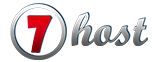 Наша компания занимается разработкой сайтов на CMS:WordPress, Joomla, Prestashop, Drupal, OpenCart, HTML5, UmiCMS.Делаем Магазины, Приложениеы, Лендинг, Одностраничники, Форумы.Настраиваем сложный функционал Приложениеов, реализация плагинов, java скриптинг, php.Юр. адрес: . Москва, ул. Минская, д. 1Г, корп. 2, Э 2 ПОМ II К 13 ОФ 43 ИНН: 9729206207 КПП: 772901001 Банк: АО "АЛЬФА-БАНК" г. МОСКВА Рас./счёт: 40702810302710002839 Корр./счёт: 30101810200000000593 БИК: 044525593ДОГОВОР на оказание услуг по продвижению сайта berserker-dveri.ru  №5ООО «______________» в лице директора ______________, действующего на основании ______________, именуемый в дальнейшем «Заказчик», с одной стороны, и ООО "ИТ ПРО ИНЖИНИРИНГ" в лице генерального директора Егорова Анатолия Андреевича, действующего на основании устава, именуемый в дальнейшем «Исполнитель», с другой стороны, именуемые в дальнейшем «Стороны», заключили настоящий договор, в дальнейшем «Договор», о нижеследующем:1. ПРЕДМЕТ ДОГОВОРА1.1. Настоящий договор определяет условия разработки программного обеспечения, а именно требуется про на основании Технического задания (Приложение 1) (макет будет доработан и переработан в ходе разработки сайта, по устным или письменным просьбам Заказчика):	Исполнителем для Заказчика, в дальнейшем именуемой Разработка Программы.1.2. Исполнитель обязуется для Заказчика в течении ___ дней разработать за плату Программу в соответствии с техническим заданием на Разработку Программы, отраженным в Приложении №1 к настоящему договору, являющемся неотъемлемой частью настоящего договора.2. ПРАВА И ОБЯЗАННОСТИ ИСПОЛНИТЕЛЯ2.1. Исполнитель обязуется:2.1.1. Разработать Программу в соответствии с Техническим Заданием (Приложение 1);2.1.2. Протестировать Программу;2.1.3. По окончании работ установить на хостинг 7-host.ru или любой другой своими силами.2.1.4. Выполнять работы, являющиеся предметом настоящего договора, качественно и в установленные сроки. 2.1.5. Не разглашать третьим лицам коммерческую, финансовую, техническую и иную информацию, ставшую известной в ходе реализации настоящего договора.2.1.6. Гарантировать работу Программы в соответствии с требованиями, изложенными в Техническом Задании. Дальнейшая модификация и добавление функций и возможностей Программы, не предусмотренных в Техническом Задании, являются предметом отдельного договора, также как стоимость сопровождения Программы и консультационно-информационное обслуживание Заказчика определяется отдельным договором и в стоимость настоящего договора не входит.2.2. Исполнитель имеет право:2.2.1. Досрочно выполнить работы по этапам Разработки Программы и договору в целом;2.2.2. Расторгнуть настоящий договор, изъять или приостановить работу разработанной Программы до момента оплаты Заказчиком счета Исполнителя, в случае неоплаты выставленного счета для осуществления окончательного расчета. В любой момент вернуть все деньги Заказчику, в случае если выполнение программы не будет осуществлено. 3. ПРАВА И ОБЯЗАННОСТИ ЗАКАЗЧИКА3.1. Заказчик обязуется:3.1.1. Своевременно и в полном объеме оплатить стоимость Разработки Программы Исполнителем на условиях настоящего договора;3.1.2. Предоставить Исполнителю всю необходимую для Разработки Программы информацию;3.1.3. Определить ответственное лицо для взаимодействия с Исполнителем по вопросам, касающимся разработки Программы;3.1.4. Принять разработанную Программу после получения извещения от Исполнителя о выполнении работ по Разработке Программы и удостоверить факт надлежащей Разработки Программы, предусмотренной настоящим договором, путем подписания акта приема-передачи выполненных работ. Отказ от подписания акта приема-передачи выполненных работ не допускается, за исключением наличия у Заказчика мотивированных замечаний по качеству и объему выполненных работ по Разработке Программы. Мотивированные замечания должны быть направлены Исполнителю не позднее 3 календарных дней с момента получения Заказчиком от Исполнителя акта приема-передачи выполненных работ, направленного Заказчику для подписания.3.1.5. Не разглашать третьим лицам коммерческую, финансовую, техническую и иную информацию, ставшую известной в ходе реализации настоящего договора;3.2. Заказчик имеет право: 3.2.1. Получать информацию о ходе работ по Разработке Программы в рабочие дни с 11 00 до 18 00 лично и по телефону: +7-499-653-777-1 иил почте: info@7-host.ru.3.2.2. Расторгнуть настоящий договор, в случае утраты интереса к предмету настоящего договора в ходе его выполнения, уведомив о том Исполнителя не позднее одного месяца до момента такого расторжения. Договор будет считаться расторгнутым по истечении указанного срока с момента получения Исполнителем письменного уведомления о расторжении. С момента получения Исполнителем уведомления о расторжении исполнение настоящего Договора приостанавливается. В случае досрочного расторжения Заказчиком настоящего договора, Исполнитель имеет право на получение от Заказчика стоимость фактически выполненных работ, а Заказчик обязан оплатить Исполнителю стоимость фактически выполненных работ по Разработке Программы.4. СТОИМОСТЬ РАБОТ И ПОРЯДОК РАСЧЕТОВ4.1. Стоимость модернизации сайта, подлежащая уплате Заказчиком Исполнителю, составляет  21 000(двадцать одна тысяча) рублей без НДС. Итого стоимость по договору составляет 21 000(двадцать одна тысяча) рублей 00 коп. единоразово. 4.2. Заказчик вносит авансовый платёж в размере 3000 рублей от стоимости по договору до начала модернизации сайта. 4.3. Расчет Заказчика в виде оставшихся 18000 рублей с Исполнителем за модернизацию сайта производится в срок не позднее двух банковских дней после подписания Сторонами акта приема-передачи выполненных работ на основании выставленного счета на оплату модернизации сайта. После полного расчёта Исполнитель передаёт исходный код Заказчику и размещает программу(сайт) на хостинг. 5. ОТВЕТСТВЕННОСТЬ СТОРОН5.1. За неисполнение или ненадлежащее исполнение условий настоящего договора Стороны несут ответственность, предусмотренную действующим законодательством Российской Федерации.5.2. Споры и разногласия, возникшие в процессе исполнения настоящего договора, по вопросам, непредусмотренным условиями настоящего договора, Стороны разрешают путем переговоров, руководствуясь действующим законодательством Российской Федерации. При невозможности урегулирования споров путем переговоров, споры подлежат разрешению в суде по месту нахождения ответчика. Для обращения в суд обязательно предъявление письменной претензии, которая рассматривается другой стороной в течение десяти дней.5.3 Стороны не несут ответственности за возможный ущерб или репутацию друг друга и не возмещают за данный тип ущерба друг другу убытки в рамках разработки Программы.6. ОБСТОЯТЕЛЬСТВА НЕПРЕОДОЛИМОЙ СИЛЫ7.1. Стороны освобождаются от ответственности за неисполнение либо ненадлежащее исполнение обязательств по настоящему договору, если оно явилось следствием обстоятельств непреодолимой силы, то есть чрезвычайных и непредотвратимых при данных условиях обстоятельств (обстоятельства непреодолимой силы), возникших после заключения настоящего договора. К обстоятельствам непреодолимой силы относятся события, на которые не могут оказывать влияние и за возникновение которых ответственности не несут, а именно: землетрясения, наводнения, пожары и т.д.7.2. Сторона, ссылающаяся на обстоятельства непреодолимой силы, обязана немедленно известить в письменной форме другую сторону об их возникновении.7.3. Срок выполнения обязательств по настоящему договору отодвигается соразмерно времени, в течение которого действуют обстоятельства непреодолимой силы и их последствия.7.4. Сторона, которая не исполнила своей обязанности известить о наступлении обстоятельств непреодолимой силы, теряет свое право ссылаться на них.7. ПРОЧИЕ УСЛОВИЯ 8.1. Все изменения и дополнения к настоящему договору должны быть составлены в письменной форме и подписаны Сторонами.8. СРОК ДЕЙСТВИЯ ДОГОВОРА9.1. Настоящий договор вступает в силу с момента подписания его Сторонами и действует до полного исполнения Сторонами своих обязательств.9.2. Настоящий договор составлен в двух экземплярах, обладающих одинаковой юридической силой – по одному для каждой из Сторон.10. ЮРИДИЧЕСКИЕ АДРЕСА И БАНКОВСКИЕ РЕКВИЗИТЫ СТОРОН11. ПОДПИСИ СТОРОНЗаказчик ______________________                                    Исполнитель   _______________________Приложение №1 к договору на оказание услуг по разработке программного обеспечения №4 от «18» марта 2019 г.Техническое задание на разработку программы (сайта)Общие сведенияСайт должен быть размещено на хостинге 7-host.ru и будет иметь базу данных MySql 1.2.	Перечень документов, на основе которых создается СайтДоговор: техническое задание, смета, календарный план.Файлы:Content.zip – Текстовые и графические материалы для наполнения разделов. (высылается заказчиком, при наличии)Site.zip – Макет сайта в формате .psd (высылается заказчиком)Плановые сроки начала и окончания работ по созданию Приложения:1.4. 	Основные сведения о предприятии Заказчика1.4.1. Цели и задачи:1.4.2. Предложения :2. Назначение и цели создания сайта2.1. 	Назначение Основной целью данного проекта является 2.2. 	Основные задачи сайтаСайт  должен обеспечивать реализацию следующих функций:2.2 Аудитория сайта:Требования к сайту3.1 Требования к стилистическому оформлению и дизайну сайта Рис 1. Макет главной страницы 3.2 Требования к средствам просмотра сайтаСайт должен обеспечивать корректное отображение данных в современных браузерах последних версий:Opera, Google Chrome, Firefox Mozzila, yandex browser3.3 Требования к системе управления сайта
Система управления сайта должна обеспечить пользователю сайта возможность выполнения следующих действий:3.4 Требования к компоновке страниц сайта
Компоновка страниц сайта должна обеспечивать автоматическое масштабирование страниц в зависимости от ширины рабочего поля экрана пользователя. 4. Структура сайта и навигация Разделы Сайта требуется сверстать в соответствии с предложенным макетом ПОДПИСИ СТОРОНЗаказчик ______________________              Исполнитель   _______________________г. Чебоксары                                           «18» марта .ЗаказчикООО «______»Юр. адрес: 10000, г. Москва, ул. Текстильщиков, д.__, пом. _ Почтовый адрес: 10000, г. Москва, ул. Текстильщиков, д.__, пом. ИНН: ________/  КПП: ________Банк: Рас./счёт: БИК Код ОКПО _________ОГРН __________________ИсполнительООО "ИТ ПРО ИНЖИНИРИНГЮр. адрес: 119590, г. Москва, ул. Минская, д. 1Г, корп. 2, Э 2 ПОМ II К 13 ОФ 43Почтовый адрес: 119590, г. Москва, ул. Минская, д. 1Г, корп. 2, Э 2 ПОМ II К 13 ОФ 43ИНН: 9729206207  / КПП: 772901001Банк: АО "АЛЬФА-БАНК" г. МОСКВАРас./счёт: 40702810302710002839Корр./счёт: 30101810200000000593БИК: 044525593Этапы работ18.03.2019 - 25.03.201918.03.2019 - 25.03.201926.03.2019  -  31.03.201926.03.2019  -  31.03.201926.03.2019  -  31.03.2019Подготовительные работыПроектированиеРазработка концепции дизайнаРазработка дизайна типовых страницВерстка типовых страницПрограммированиеНаполнение и доработкаТестирование и запуск проекта